Instructor:Professor Ming DengEmail: md5269@stern.nyu.edu Office Location: KMC 10-93Office hours: Mondays 4:45-5:45 PM or by appointmentClass Times & Locations  Class time: Mondays 6:00-9:00 PMClassroom: KMC 3-90Teaching FELLOW:                                                                                               Ms. Viktoriia Nakhla  Email: vn524@stern.nyu.eduOffice hours: TBDCourse DescriptionOverview: The objective of the course is for you to learn how to read, understand, and analyze the financial statements of most publicly-traded companies.  The course is intended for students with no previous exposure to financial accounting.  A solid understanding of the fundamentals covered in this course should enable you to do well in more advanced finance and accounting courses, as well as interview intelligently for jobs in finance and consulting.The course begins with the basic concepts of accounting.  We begin by looking at the main financial statements: balance sheet, income statement, statement of cash flows, and statement of stockholders’ equity.  Particular attention is paid to how these four statements relate to each other and how they provide information about the financial health of a company.  We then cover specific items from the financial statements and apply tools of analysis whenever possible.Course MaterialsTextbook:  Libby, Libby and Hodge, Financial Accounting, 11th Edition. Both regular edition and NYU custom edition are fine. https://www.mheducation.com/highered/product/financial-accounting-libby-libby/1264229739.htmlThe textbook covers the basic material in the course, including background information, accounting rules and conventions. I recommend you read the related chapters before each class. McGraw Hill CONNECT access card is NOT required for the course. Lecture Slides:  Most lectures will use the aid of PowerPoint slides.  Any material included in the slides is fair game for exams.Assessment ComponentsQuizzes: There will be three quizzes. Quizzes will take 15 minutes (during class time), each of which is worth four percent of the course grade. Homework: The homework problems are a study aid and provide practice in accounting skills and experiences in interpreting financial statement information. The homework problems will not be graded, but working on these problems will prepare you for the quizzes and the exams. Students are required to submit the Ralph Release data sheet, which has a value of two points. The details of the assignment will be announced separately. Exams:  Two exams will be given during the term.  The exams will be closed-book and closed-notes. The Midterm Exam covered Chapters 1, 2, 3, 4, 6 will be administered in class on the date indicated in the syllabus. The final Exam is cumulative, but has a heavy emphasis on the most recent material (i.e., Chapters 7, 8, 9, 11, 12). Group Presentation: I will assign students into one of 7 groups to analyze two public companies: American Eagle Outfitters and Express, Inc. Their financial statements are available in Appendix B at the end of the textbook. Each group will analyze the financial statements and address questions specified in the textbook (see the table below). Instead of offering itemized answers, the group should summarize and present the key findings in a 10-minute PowerPoint presentation to the class on the due dates. Each member of the group must speak during the presentation. Submit the presentation slides as an email to the instructor one day before the due dates. No requests for postponements will be granted.Presentations will be graded by the following guidelines. To ensure fairness, all members in a group will receive the same grade for the presentation, provided that all members have reasonably shared the workload. However, a free-rider unanimously identified by other group members will receive a lower or zero score on the presentation.Group Projects:  In addition to the group presentation, each group must complete three group projects. I will later in class provide more details about the group projects.Group Project 1: Understanding accounting transactions (3%)Group Project 2: Understanding the relations among financial statements using Excel (3%)Group Project 3: Analyzing a public company using financial statement analysis (4%)Each group must submit one copy of the group projects at the beginning of class on the session shown in the course schedule. Do NOT email the completed group projects to the instructor. They will be graded on a scale of 0 to 10. The grading guidelines are:Grade		Grading Guideline10		Problem is complete and nearly correct 8	 	Problem is complete, but has several substantial	errors 6	 	Problem is incomplete and/or has major errors 0	    	Not turned inUSE OF CALCULATORS DURING EXAMS AND QUIZZES: Students are allowed to use simple calculators during the exams and quizzes.  We must restrict the use of computational devices to basic math functions. Only allowed are basic four-function calculators that do not have programmable or communications capabilities.Not allowed are computational devices that can store text (i.e., all portable computers, such as Blackberry or cell phones).  All devices that are programmable are prohibited. If you are in doubt about the acceptability of your computational device, check with me.Grading:  Your final grade is the best out of the following two options: Grading Information for Stern Core CoursesAt NYU Stern, we strive to create courses that challenge students intellectually and that meet the Stern standards of academic excellence. To ensure fairness and clarity of grading, the Stern faculty have adopted a grading guideline for core courses with enrollments of more than 25 students in which approximately 35% of students will receive an "A" or "A-"grade. In general, students in graduate core courses can expect a grading distribution where: 25-35% of students can expect to receive A’s for excellent work 50-70% of students can expect to receive B’s for good or very good work 5-15% of students can expect to receive C’s or less for adequate or below work  Note that while the School uses these ranges as a guide, the actual distribution for this course and your own grade will depend upon how well you actually perform in this course.SCHEDULING CONFLICTSOnly the instructor can grant permission to be excused from a scheduled quiz/exam because of a scheduling conflict. Teaching assistants cannot grant such permission. To obtain permission to be excused from a scheduled quiz/exam because of a scheduling conflict, students must provide documented evidence of the conflict. Notify me via email at least one week in advance of any conflicts with your other courses. In case of a legitimate scheduling conflict, I will grant permission to the student to take the quiz/exam late under my supervision. Only scheduling conflicts with other courses or university representation will be considered. Internship, interviews, family vacation, or other travel plans are not acceptable scheduling conflicts. If you miss a quiz or exam without permission, your grade will be zero on that quiz/exam.A WORD OF ECOURAGEMENTThe course requires constant attention and consistent effort. Batch processing will almost surely be inefficient, frustrating, and unproductive.  I urge you to keep up with the assignment schedule.Stern PoliciesGeneral Behavior
The School expects that students will conduct themselves with respect and professionalism toward faculty, students, and others present in class and will follow the rules laid down by the instructor for classroom behavior.  Students who fail to do so may be asked to leave the classroom. Academic IntegrityIntegrity is critical to the learning process and to all that we do here at NYU Stern. As is true for all courses at Stern, adherence to the NYU Stern Honor Code is expected of all students in the class.STudents with DisabilitiesIf you have a qualified disability and will require academic accommodation of any kind during this course, you must notify me at the beginning of the course and provide a letter from the Moses Center for Students with Disabilities (CSD, 998-4980, www.nyu.edu/csd) verifying your registration and outlining the accommodations they recommend.  If you will need to take an exam at the CSD, you must submit a completed Exam Accommodations Form to them at least one week prior to the scheduled exam time to be guaranteed accommodation.ACCTGB 1306Financial AccountingFall 2023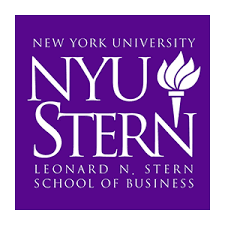 Group NumberAreaTextbookProblemPageNumber2Analysis of Balance SheetCP2 1-3 1023Analysis of Income StatementCP3 1-31654Accruals, EPS and Profit MarginCP4 1-32276Sales Revenue Receivables and Cash CP6 1-33387Inventories CP7 1-33968Long-Lived Assets  CP8 1-346411Stockholders’ Equity CP11 1-3621Presentation Grading Guidelines Presentation Grading Guidelines Presentation Grading Guidelines Presentation Grading Guidelines Presentation Content 30%Visual Aids30% Performance 20%General 20%SimplicityClear catchy slidesSmooth transition from issue to issueOrganized & within 10 minutesRequirements clearly statedColors not distractingAudience and eye contactClear “take home message”Results easily and clearly interpretedFont convey results effectivelyBody language and gesturesAbility to answer questions by all team membersOption 1Option 2Midterm 29%21%Final exam37%45%Group Projects10%10%Group Presentation10%10%Quizzes12%12%Ralph release2%2%  2023       Textbook ChapterHomeworkGroup PresentationDue Dates1Sep 18 Course Introduction  Ch 1: Financial Statements and Business E1-5, E1-7, E1-9, E1-13, E1-142Sep 25 Ch 2: Investing and Financing Decisions  E2-4, E2-6, E2-9, E2-15, E2-17, E2-183Oct 02 Ch 3: Operating Decisions and the Accounting System  E3-2, E3-3, E3-4, E3-9, E3-102Quiz 1Oct 09 No class4Oct 16 Ch 4: Adjustments, and the Quality of Earnings E4-8, E4-10, E4-15, E4-16, E4-1935Oct 23 Ch 6: Sales Revenue, Receivables, and Cash  E6-3, E6-12, E6-14, E6-16, E6-18, E6-234Quiz 26Oct 30 Ch 7: Cost of Goods Sold and Inventory  Midterm Review E7-7, E7-12, E7-15, E7-19, E7-216Project 17Nov 06 Midterm Exam (Chapters 1, 2, 3, 4, 6) Ch 9, 10: Liabilities  E9-1, E9-4, E9-5, E9-98Nov 13 Ch 8: Property, Plant and Equipment; Intangible   E8-6, E8-11, E8-16, E8-24, CP8-87Ralph Report9Nov 20 Ch 11: Stockholders’ Equity E11-3, E11-4, E11-9, E11-15, E11-18, E11-228Quiz 3 Project 2 10Nov 27 Ch 12: Statement of Cash Flows E12-7, E12-15, E12-18, E12-21, E12-2311 11May 04 Ch 13: Financial Statement Analysis Final Exam Review 12May 11 Final Exam (Comprehensive)Project 3